Medical DirectorViewing Clinical Documents in My Health Record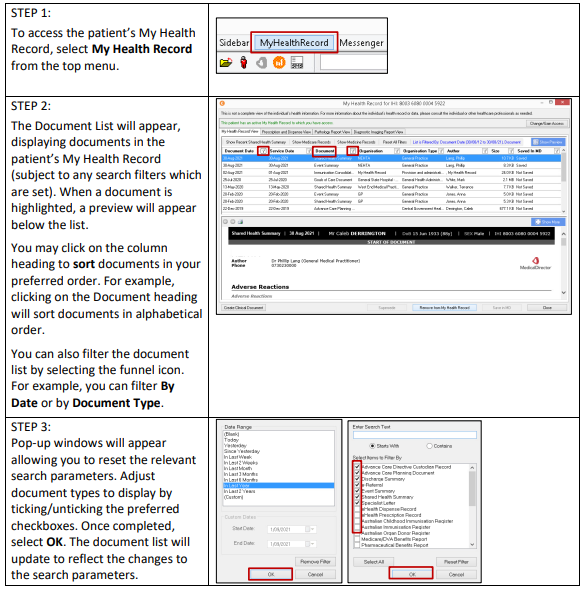 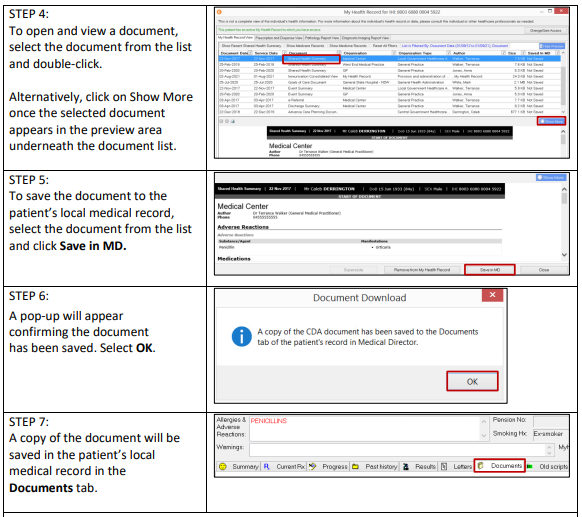 